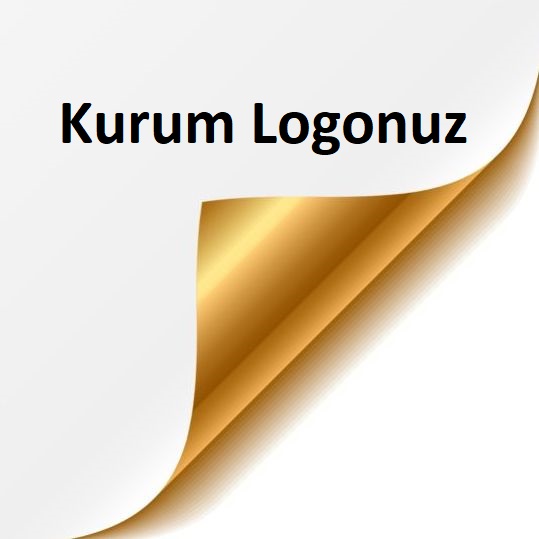 ………………………………………………….. YAĞLI GÜREŞLERİ VE KÜLTÜR ETKİNLİKLERİKOÇ SATIŞ ŞARTNAMESİ“…………… Yağlı Güreşleri Ağalığı” unvanının satın alınması ve bedelinin ödenmesi şart koşulan 1 (bir) adet koç, 2886 Sayılı Devlet İhale Kanunu hükümlerine göre ……..-Organizasyon tarihi ve günü yazılacak-….. günü saat ….’de ……….. Güreş Sahasında ……………….. Belediyesi Encümeni huzurunda satışa çıkarılacaktır.Belediyemiz, 2886 Sayılı Kanun’un 29. maddesi gereğince, “İhaleyi yapıp yapmamakta ve uygun bedeli tespitte serbesttir.”İhaleye katılacak olan isteklilerin yatırmış oldukları teminatlar, ihale kesinleştikten sonra 15 gün içerisinde iade edilecektir.Belediye Encümeni, koç satışının ihalesi esnasında ödeyemeyeceği miktarda pey sürdüğüne kanaat getirdiği kimseleri pey sürmekten uzaklaştırabilir. Bu gibi kimselerin, -kefil ve teminat göstermek suretiyle- tekrar ihaleye girebilmeleri mümkündür.Koç, ihalede en çok pey sürene satılır. İhaleyi kazanan ihalenin kesinleşmesini takip eden en geç 30 (otuz) gün içinde ihale tutarının tamamını peşin olarak belediyemize ödeyecektir. Ağalık bedelinin tamamının yatırılmaması durumunda ağalık unvanı yüklenici tarafından hiçbir şekilde kullanılamaz.……………. Güreşleri Ağası, “……………..Yağlı Güreş Talimatı” hükümlerine göre Organizasyon Komitesi’nin tabii üyesidir.……………. Güreşleri Ağası, görevlerini, ……………… Yağlı Güreş Talimatı hükümleri doğrultusunda yerine getirecektir.…………… Güreşleri Ağası, ağalığı, sağlık nedeni ve benzeri nedenlerle yapamayacak durumda olması halinde, ………Güreş Organizasyon Komitesi’nin –Komitenin teşkil edilmemiş olması durumunda Belediye Başkanının- onayı ile teklifte bulunduğu başka birine vekaleten bırakabilir. ……………. Güreşleri Ağası, ……………. Güreşleri’nin açılışında ve kapanışında yapılan törenlere ve ……………. Güreşleri'nin başlangıcında, ağalık kıyafeti ile katılmak zorundadır. Misafirlerin ağırlanması, …………… Güreşleri Ağası’na aittir. Herhangi bir sebeple ağanın seçilememesi halinde, …………… Güreşleri Ağası belli oluncaya kadar Türkiye’de ondan başka hiçbir kimse “………. Güreşleri Ağası” unvanını kullanamaz. ………………. Güreşleri Ağası, ilimizin folklorik kıyafetini giymek zorundadır.……….. yılından itibaren 3 (üç) yıl üst üste, aralıksız olarak ……………. Güreşleri Ağalığı’nı alacak kişiye, Baş Pehlivanların altın kemeri modelinde, altından yapılmış bir “Ağalık Kemeri” verilecektir. “Ağalık Kemeri” almaya hak kazanan …………… Güreşleri Ağası, Ağalık Kemerini, -her ne suretle olursa olsun- başka bir kimseye devredemez, satamaz, hediye edemez. Aksi halde Ağalık Kemeri geri alınır.“……………. Güreşleri Ağalığı” unvanı, ihale bedelinin ödendiği tarihinde başlayıp, ….(Sonraki Yıl)….. yılında yapılacak olan …………... Yağlı Güreşleri ve Kültür Etkinlikleri Haftası’nın son günü ile birlikte sona erecektir.……………….. Güreşleri Ağası, tanıtım veya reklam amaçlı pankartlarını, sadece Ağa Tribünü’ne asabilir. Ağa Tribününde fiziki uygunluk olmaması durumunda Güreş Organizasyon Komitesi’nin –Komitenin teşkil edilmemiş olması durumunda Belediye Başkanının- onayı ile başka bir alana asabilir.…………….. Güreşleri Ağalığı ve koç satışı konusunda vaki bir anlaşmazlık halinde, ………………. Mahkemeleri ve İcra Daireleri yetkili merci tayin edilmiştir.İşbu ihaleden doğan senet pulu, diğer resmi harç ve masraflar, koça en yüksek pey’i sürene aittir.İşbu şartname, 16 (onaltı) maddeden ibarettir.